Bamboozled!Siddur Makom: sit in 6 sections by tzrif. Every tzrif should have paper and pen. Each section is labled with a tzrif number and Friends character name.-Watch the Friends clips explaining the episode/game	Season 8 Episode 20 (2:38 - 4:34, 12:23-14:00)-Play BamboozledHow to play…The first team spins the wheel of mahem (a chanich spins a madrich, who then picks a category from a hat) which assigns a category. The host reads the trivia question and the team has 60 seconds to discuss and and write down the answer. Put a timer on the screenAfter the time is up every team holds up their answers. Any team that gets the answer right gets one point (moves up their Ladder of Chance)If the team that spun got the answer correct, they pick a Wicked Wango Card. A Wicked Wango Card is a challenge that every team has the opportunity to complete in order to earn a bonus point.If the team that spun got the answer incorrect, they pick a Google Card. A Google Card has a challenge that just the spinning team must complete. Otherwise they lose a point.Next team spins the Wheel of Mahem and the game continuesAt any point the host can yell	-Hopping bonus (one person from each team must hop on one foot)	-Hold breath bonus (one person from each team must hold breath, can alternatepeople)Spin the Wheel of MahemCategories: Camp, “Friends”, It’s all relative (misc), High School Academics, Jewish stuffCamp:What was the first niv to live in the current kfar? 2012. What summer was Rabbi Gelb's first summer as the director of camp? 2006What is Evelyn's middle and last name? Dragat rubenstein Who is the assistant director of camp? Josh edelglassWhat year did camp go peanut free? 2009Who is the Rosh that is going to JTS next year? AndyWhat was the theme of Niv 16’s color war? The avengersWhat years was David Offit in Niv? 2007What niv was Emily? 2012 How long has Olga been working at camp? 31 yearsIt’s All Relative:Who was the vice president when Lincoln was assassinated? Andrew JohnsonThe United Kingdom’s withdrawal from the EU is commonly known as…? BrexitWhat is the secret identity of Batman? Bruce WayneWhat is the Spanish word for meat? CarneWhat is the official language of Greenland? GreenlandicWho does Ariel fall in love with in the Little Mermaid? Prince EricWhat is the only mammal that can truly fly? The batWhat is the capital of Ecuador? QuitoHigh School Academics:Diamonds are made up almost entirely of what material? CarbonWhat is the chemical symbol for Helium? HeWhat is the most common blood type in humans? 0+How many pairs of chromosomes are found in the average human? 23How many hearts does an octopus have? 3What is the world’s largest ocean? The Pacific OceanAccording to ancient Roman religion, who was the god of the sea? NeptuneWhat was the name of the first manned mission to land on the moon? Apollo 11FRIENDS:Q: Name all of the friends’ jobsA: 	Chandler- advertisement (data analyst netowrk processing aka transponster)	Rachel- fashionista (bloomingdales, ralph lauren)	Monica- chef	Pheobe- song writer, mesus, caterer	Ross- paleontologist	Joey- actorQ: What name is Chandler's TV Guide addressed to?A: Miss Chanandler BongQ: Name or sing 2 of Pheobe’s songsA: Smelly cat, I’m in the shower, colors of the bedroom, powerout, _____Q: What were the name of Phoebe's triplets?A: Frank Jr Jr, Chandler, LeslieQ: What is the name of Ross’s monkey?A: MarcelQ: What soap opera does Joey act in?A: Days of our livesQ: What are the colors of dots in the FRIENDS logo? (in ivrit!)A: adom, kachol, yetzahovQ: What object are the Friends dancing in during the theme song?A: Water fountainQ: Ross has been divorced 3 times. Who are the people he was married to?A: Carol, Emily, RachelJUDAISM:What was last week’s Parsha? Re’ehHow many Parshas are there in the Torah? 54What holiday happens in the 5th Hebrew month? Tu b’ShvatWho built the second temple? King HerodHow many times is Kol Nidrei on Yom Kippur recited? 3What is the name of Avraham’s father? TerachIn which parsha does the earth open up and swallow people? KorachWhat is the name of Moses’s wife? TziporaWicked Wango Challenges:Word search (friends themed)Mummy wrap (need toilet paper)Fill in map of USAMatch fun facts with tzevet membersWrite 4 haikusMake up hand motions to each ramah campWrite a parody about the chadar food to the tune of Uf GozalMake an interpretive dance to “How far I’ll go”Google Cards:-One person must be holding their breath through the next turn (you can switch off)-All conversation must be sung in eicha through the next turn-Only use your left arm through the next turn-Rhyme every sentence through the next turn-Talk in double negatives through the next turn-Keep your tongue out through the next turn-Two chanichim must be floss dancing through the next turn-Rhythmically dab ever 30 seconds through the next turn-Slow shirah clap (quietly) through the next turn-Shuckle in place through the next turn-Do the amidah choreography through the next turn-Execute perfect aleinu choreography as a group (synchronized) 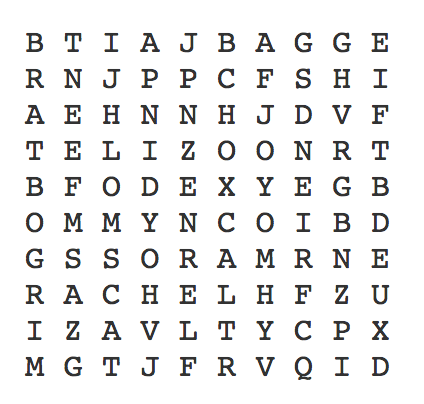 FRIENDSMOINCACHANDLERRACHELJOEYROSSPHOEBEBOGRIMJake: I’m a professional ultimate frisbee refereeYael: I can say bless you in seven languagesNoah SP: I lived in Australia for a yearAdina: I once got stuck in a movie theater seat and I had to be rescued by the fire department. Alex: I used to have blonde curly hair.Noah G: One time a monkey got into my hotel room and when we asked the front desk about it they told us not to bother it. Issey: My family has a multi-generational roofing business Matan: I made LeBron James laughSophie: I have designed 4 edah tshirtsJess: I am unable to read on colored paper Liat:  I lived in Guatemala for 3 months Emily: I did gymnastics with Olympic Gold Medalist Aly RaismanRoi: I was a solelim counselor this yearJordan: I almost cut my toe off Niv summerVeronica: I traveled to many countries in one yearMatch madrich with a letter...Matan		________Jordan	________Noah G	________Alex		________Noah SP	________Roi		________Jake		________Adina		________Veronica	________Issey		________Sophie	________Liat		________Yael		________Jess		________I’m a professional ultimate frisbee refereeI can say bless you in seven languagesI lived in Australia for a yearI once got stuck in a movie theater seat and I had to be rescued by the fire department. I used to have blonde curly hair.I broke my tooth once when I tried to eat an apple. One time a monkey got into my hotel room and when we asked the front desk about it they told us not to bother it. My family has a multi-generational roofing business I made LeBron James laughI am unable to read on colored paper I did gymnastics with Olympic Gold Medalist Aly RaismanI lived in Guatemala for 3 months I almost cut my toe off Niv summerI traveled to many countries in one yearI was a solelim counselor this yearWICKED WANGO CARDGoogleCard